    Full Board - Go To Meeting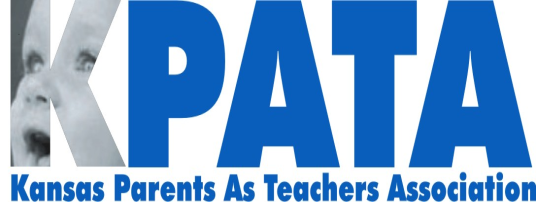 Tuesday, June 19, 2012  2pmPresent:  Joan Dunn, Cammie Braden, Callie Benton, Jacki Himpel, Kevin Lunsford, LaNell Keeler, Mendy Howe, Barbara Inman, and Donna AndersonOpening & Welcome:  Joan called the meeting to orderMinutes:  The minutes of the 3/6/12 full board meeting in Topeka were reviewed. Kevin moved the minutes be approved as presented.  Mendy Howe seconded.  The motion carried.Treasurer’s Report Jacki moved the Treasurer’s report as presented via email be accepted.  Kevin seconded.  The motion carried.Board members received information by email that the large CD note matures this month.   Cammie recommended rolling it over for a shorter term.  Jacki moved that the CD maturing on 6/24/12 be rolled over into a shorter term CD (6 months preferably).  Kevin seconded.  Motion carried.The expenses for Nancy Keel’s hotel room for one night was previously approved by electronic vote.  While we did not have an exact amount, we did have an estimate of $165.Jacki moved that Joan be reimbursed for the flowers, in the amount of $48.42, sent on behalf of KPATA to Nancy after the death of her father.  The motion carried.Kevin moved that Barbara Goecke be reimbursed for her mileage from the beginning of her term through June 19.  The motion was seconded by Jacki.  Motion carried.  Executive Director Report - noneKPATA Projects  Report - Barbara Inman reported that while attendance has not been large at any of the Breastfeeding projects around the state, they have been valuable and appreciated by those participating.  Barbara will see if United Methodist Health Ministry will continue support of this project.  If not, Barbara has a lead with Blue Cross Blue Shield for a possible grant.  The planned Block Fest Conference Call was not held as planned this month.  It has been rescheduled for August with Twiga/Robin Roberts.    Barbara has heard and learned some great tips.  Barbara stated that Kansas is the most active state using Block Fest.Barbara has attended the Health Literacy meetings.  Trainings may be coming for Parent Educators.  OLD BUSINESSMembership Dues can be paid online with the Pay Pal fee being added on to the individuals using this service.Reflective Supervision Training  -  Cammie has learned that Jim Crider of Lawrence may not be the source we want to lead  Parents As Teachers training.  Peggy North Jones has not responded.   Other possible resources:Joan Dunn has a CD or DVD from Early Head Start.  Joan will send this to Cammie for further reviewing.Cammie is aware of a KAIMH  workshop on Reflective Supervision on 6/21/12.  She will try to learn more about this approach and if it would be applicable for PAT. Dental Council -  Cammie reported they are finding out information on # of dentists who serve children under age 3 years old.   They are mapping areas that are in need of dental care.    Dental neglect and oral health, especially pediatric care, are areas of concern.  Cammie will email more information on this.  Joan Dunn stated pregnant women can receive added dental care.Bylaws- Donna told the Board about theprocess behind the final revisions of the bylaws.  She apologized for not emailing the final revision in time for voting on this during this meeting.  A 15 day notice is required.Discussion revolved around these items:ArticleV., Section 8., Item C – BOND We will ask Nancy if this has been required currently or in the past.   Joan wondered if our insurance policy  that KPATA carries, covers this.  There were no reccommended changes to this item though.Article V., Section 8., Item D – DUTIES OF THE OFFICERSThe question was do we want to add an item on the duties of Past President.  Hearing no discussion, the duties will remain the same as in the current bylaws.Article 5., Section 6 – DUTIES OF THE REGIONAL REPRESENTATIVES  - Cammie will email the Regional Representative information sheet to Donna to review prior to calling for the vote on the bylaws.  This  may have some additional duties listed.The Board of Directors present at this meeting were supportive of the proposed revision of the bylaws and it was by decided by consensus that Donna will send out the bylaws by July 1.  The call for vote will be issued 15 days later and there will be at least a two week time period given for voting (this allows for possible vacations).  The final date to vote will be issued with the call for the vote email.NEW BUSINESSAccept Annual Membership “drive” date - It was recommended that we begin sending out membership notices and receiving memberships by May 1to become effective July 1 of each year.  This will allow programs to use end of the year funds to pay this fee for those programs providing KPATA memberships.  Donna moved that this be our procedure.  Kevin seconded.  Motion carried.Governor’s Conference Oct 15-17 in Wichita - Donna questioned if we would need to pay any hotel or mileage expenses .  Nancy had suggested that Wichita area KPATA members could man the KPATA table during this event.   Jacki moved the expenses for the space/unit table, the door prize and the $50 advisement be covered by KPATA.  She also added that we encourage KPATA Wichita area members to man the booth.    Jacki suggested perhaps the items could be handed to Hilary at the annual Coordinator’s meeting in September.    The motion was seconded and carried.  The approved costs were $220.OAE Training in the Wichita area -  Based on the information that there is about $400 available in training funds,  Kevin moved that these KELC funds be used to provide KPATA members a free OAE training and non-KPATA members will pay a $10 fee to help cover the costs of the training.  Elizabeth Abbey from Sound Beginnings will be contacted to head provide the training.   Her  mileage and any hotel  expense will need to be reimbursed.   The KPATA brochure needs to be updated to include the 1 or 2 year membership options.  It was also suggested to have the form include asking members to list their congressional district number(s).  We will ask Christina to do this update to the KPATA brochure.It would also be helpful to direct KPATA members to the KPATA website to find advocacy information, especially about how and who to contact as our state and federal representatives.  Since there have been some restructuring and there are new lines, it is probably best to have  links to State & Federal legislators web-sites.Nominating Committee  - Joan will chair this year’s committee.  Callie, Kevin and Cammie volunteered to serve on the committee as well.  These following three Regional Representatives terms expire this year and all are eligible to serve another term.NC Rep - LaNell KeelerSW Rep - Mendy HoweSE Rep - Melissa Elliott Bus to Hays  -  It has been determined that the bus is too expensive!   Also, not all coordinators will be traveling the same times.  We recommend that either school or rented vans could be offered and shared from regional areas to help defray expenses.  This is the time line and plan as it now stands for the Coordinator’s and KPATA Board Meeting:Sept 10  - 6pm - KPATA Board of Directors Meal & Meeting at Gutch’s Bar & Grill at 109 W 9thSept 11 - 8:30-11:30am KPATA Board of Directors Meeting continues at Holiday Inn Express Sept 11 - 1:00-4:30pm Coordinator’s meeting at Holiday Inn Express Sept 11 - 4:30-5:30pm Annual KPATA Membership Meeting  at Holiday Inn Express Sept 12 - 8:30am -3:00pm Coordinator’s meeting at Thristy’s Brew Pub & Grill OTHER BUSINESS ITEMSThere are a variety of concerns being expressed around the state from Coordinators, administrators, etc. about using PFS and some of the essential requirements for National PAT Affiliation.The North Central area of our state is concerned about these requirements.  LaNell has a list of things that they would like to address at the Coordinator’s meeting and/or have KPATA rise.  Some School district administrations & Board of Educations have expressed some concerns as well.Joan stated that in the North West region, these type of concerns have not arisen or been discussed. Cammie feels these are Janet Newton conversations or discussions and less of a KPATA issue, because Janet has a connection to National Center.  LaNell stated that Janet has addressed these concerns with North Central coordinators and with the Manhattan staff as well.Callie mentioned that our new PATNC leader, Scott Hippert, addresses some of these issues in the most recent newsletter.    Callie’s understanding is that that best practice is to be aligned with the population that the school district (or other sponsoring agency) serves.Save the Children home visitation program in Kansas - SE Kansas has been targeted especially.The Kansas Governor has included this program in his reading readiness program - Save the Children does not require a matching fund.  KPATA’s goal is to collaborate with STC rather than be opposed to this effort.KPATA helped to fund brochures for I/T Mental Health - KMAIH’s Secure Beginnings - KPATA has approx 500 of these brochures.   It was recommended that Nancy bring these to the September Coordinator’s Meeting.Nancy would like KPATA to request that the legislator’s reinstate the full 7.5 mill to KSDE from CIF.   Currently PAT receives 7.2 million.   This was tabled for future discussion.Three Year Training plans - It was suggested to have a committee work on this.  It was tabled till the next full board meeting (September).Next Executive GTM will be Tuesday, Aug 28 at 1:30pm. Three electronic votes are added to become a part of the official KPATA records. - In the future, Donna will add to the minutes any electronic votes that have happened between regular Board of Director meetings.  As of Dec 12, 2011, the Board of Directors voted electronically (11-0) to allow Bobbi Bower to submit her KPATA mileage for reimbursement.On March 30, 2012, President Joan Dunn declared the motion and vote to allow the expenditure of $500 for the printing of the Secure Beginnings brochure had passed electronically.  The vote was 11-0.Effective May 11, 2012, the vote to pay for Nancy Keel’s Chicago hotel room expense was approved by electronic vote of the Board of Directors.  (This passed 9-0.)At 4:00pm, Mendy moved that the meeting be adjourned.  The motion was seconded and  carried.Submitted byDonna AndersonKPATA Board Secretary